Chhotubhai Gopalbhai Patel Institute of Technology Department of Automobile and Mechanical Engineering A Report of one day workshop On “Perspectives on Advanced Material Technologies” Details of Workshop: Development of new materials makes the standard of leaving of human being better. Selection of a right material is often the forerunner to the step wise progression of a technology. Advanced materials especially lightweight materials are at the heart of commercial and military purpose. The challenges of the next generation are complex in nature, but these challenges will overcome through developments and application of new or improved materials. This workshop aims at giving overview of advances in materials. The first lecture was of Dr. P. B. Joshi, the Advisor (Metallurgy) to TCR Advanced Engineering, Vadodara. He delivered his lecture on Advanced Materials for Power Plants. He explained briefly about basics of ferrous materials. He also gave a detailed overview about the advanced material selection for the power plant applications.  The Second lecture was of Dr. Vandana J. Rao, Asssociate Professor, M. S. University, Baroda. She delivered a lecture on Thermal analysis of materials. She spoke on different thermal analysis methods for materials.The third Lecture was delivered by Prof. Rakesh Sharma working as Assistant Professor, Applied Chemistry Department, M. S. University, Baroda. He delivered lecture on the topic of Polymeric materials for medical instruments. He briefly described about different polymeric materials used in medical applications. SCHEDULE  Glimpse of the Workshop: 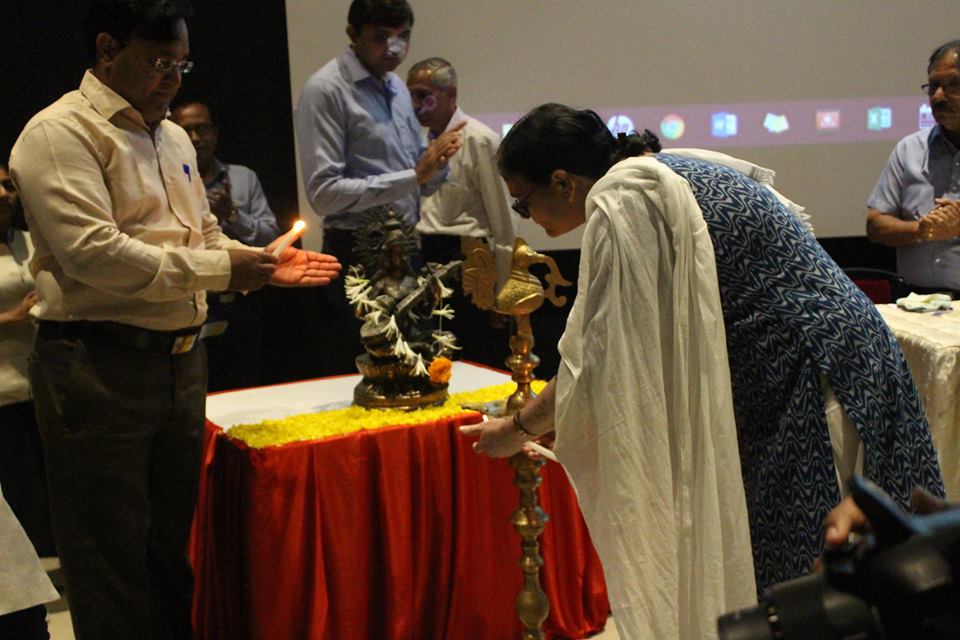 Inauguration of the workshop 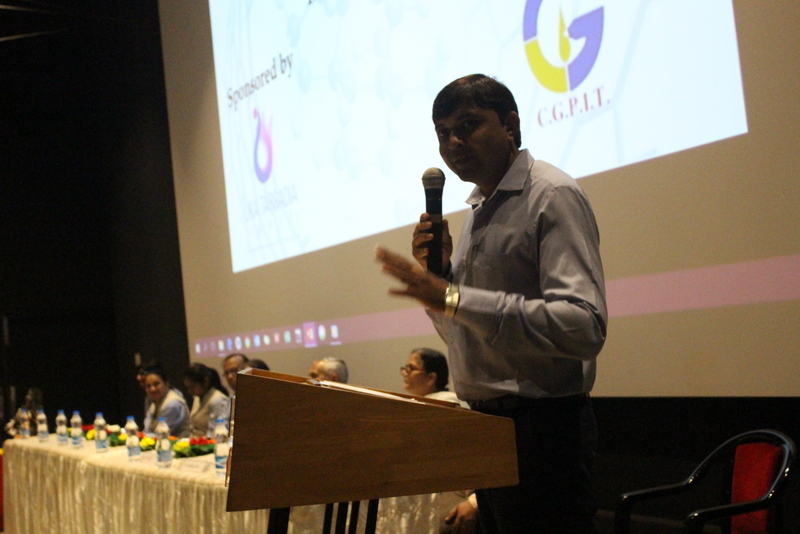 Welcome Speech by Convener 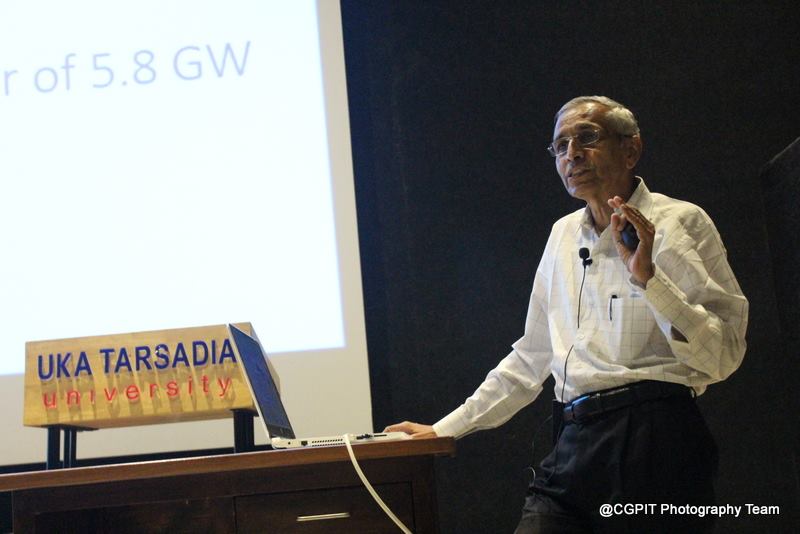 Expert Lecture –I (Dr. P. B. Joshi) 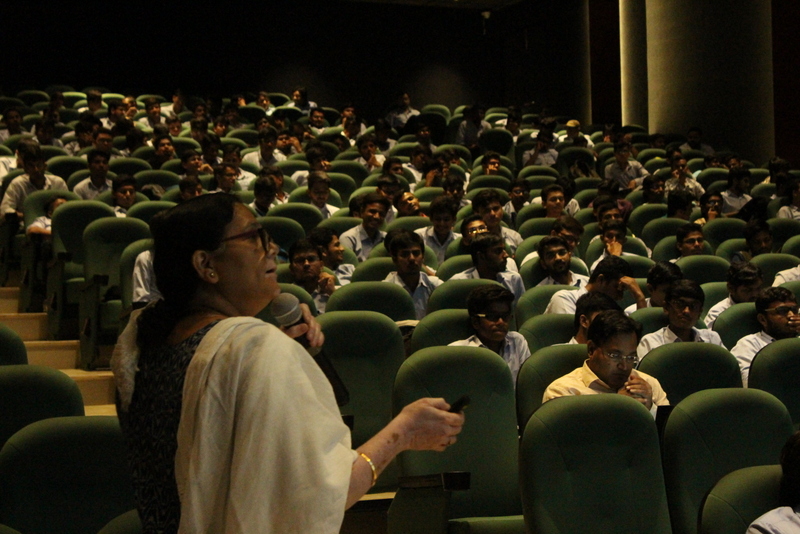 Expert Lecture –II (Dr. Vandana J. Rao) 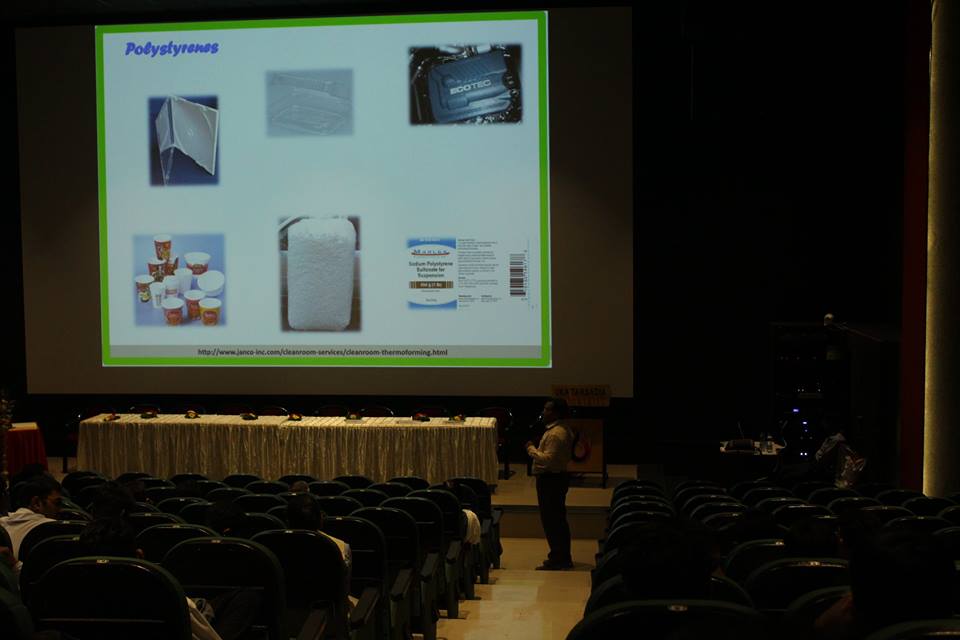 Expert Lecture –III (Dr. Rakesh Sharma) 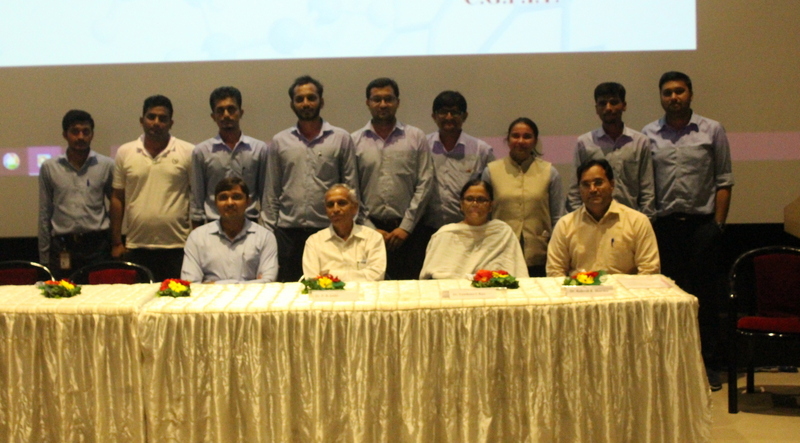 Organizing Committee of workshop Title: Perspectives on Advanced Material Technologies - 2016 Organizing Department: Department of Automobile and Mechanical EngineeringChief Patron: Dr. D.R.Shah, Provost UTU. Patron: Dr. N. C. Shah, Director, CGPIT. Convener: Dr. Chinmay Desai, Professsor, Head of the Department, Department of Mechanical/Automobile Engineering, CGPIT Organising Secretary: Mrs. Palak Desai, Assistant Professor Mr. Umang Patel, Assistant Professor Organising Committee: Mr. Lalaji Godhani, Assistant Professor Mr. Urvin Patel, Assistant Professor Mr. Haresh Ghoniya, Assistant Professor Mr. Sajan Joshi, Assistant ProfessorMr. Harshit Desai, Assistant ProfessorMr. Mayur Patel, Assistant ProfessorMr. Deep Parekh, Assistant ProfessorInstitute: C. G. Patel Institute of Technology, Bardoli. Targeted Audience:  Students, Faculty member and Industrial Persons No. of Participants: Students:                           220 Faculty members:              61 Industrial persons:              2 On the spot registration:  00Total:                                283 Date of Event: 17th September 2016 Invited Speakers: Dr. P. B. JoshiDr. Vandana J. RaoDr. Rakesh K. Sharma TIMECONTENT 8:30 to 10:00 amRegistration & High Tea 10:00 to 10:30 amInauguration 10:30-11:45 amLecture I: Advanced Materials for Power Plants11:45-01:00 pmLecture II: Thermal analysis of materials 01:00- 02:00 pmLunch Break 02:00-03:30 pmLecture III: Polymeric materials for medical applications 03:30-04:00 pmValedictory and Concluding session